 :							 :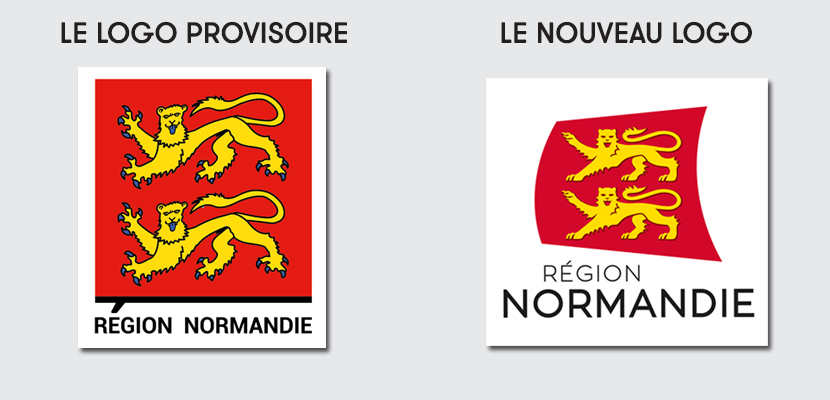 Formation organisée avec lesoutien de la Région Normandie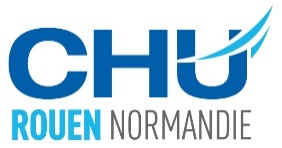 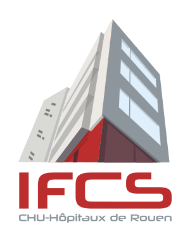 Institut de Formation des Cadres de Santé: : :: :                                                   :                                                   :                                                                  :				 :: : :: :                                                   :                                                   :                                                                  :				 : : ::  :                                                                                ::  :                oui   	non     (1) 							                              (1)le mardi                                 le jeudi   (1)  